01 сентябрь  2020 йыл                                                                      от 01 сентября 2020 года№ 107 «О режиме работы на 2020 – 2021 учебный год»     В соответствии со ст. 28 «Компетенция, права, обязанности и ответственность образовательной организации»  федерального закона «Об образовании в Российской Федерации»,  требований СанПин 2.4.2. 2812-10., для четкой организации учебно-воспитательного процесса, труда учителей, работников и школьников, с пунктом 3.2 СП 3.1/2.4.3598-20 «Санитарно-эпидемиологические требования к устройству, содержанию и организации работы образовательных   организаций и других объектов социальной инфраструктуры для детей и молодежи в условиях распространения новой коронавирусной инфек-ции»,методических рекомендаций об организации работы  общеобразовательных учреждений Республики Башкортостан в 2020-2021 уч.году  Приказываю:П.1.Установить 5 дневную учебную неделю для 1-11 классов, дошкольной группы со следующим режимом работы учебно-воспитательного процессаВход учеников в здание с  7.30 ч.Начало занятий 8.30, продолжительность уроков по  35 минутРасписание звонков на уроки индивидуальные  для каждого класса ( плавающие).2. Категорически запрещается отпускать учащихся с уроков на различные мероприятии ( репетиции, соревнования) без разрешения администрации школы. 3. Работа  кабинетов информатики, учебных мастерских, спортзала допускается только по расписанию утвержденному директором школы.4. Проведение внеклассных мероприятий проводится по плану, утвержденному директором школы. Проведение всех внеклассных мероприятий таких как, кружковые занятия, спортивные секции, работа кабинетов информатики, учебных мастерских и т.д., а также пребывание учителей, сотрудников и учеников в здание школы допускается только до 19 часов, в пятницу до 21 часов. Проведение школьных вечеров назначить в пятницу 5-8 кл. до 20 часов, 9-11 кл. до 21 часа5. Определить время завтраков детей согласно  по расписанию  индивидуально для каждого класса.              Классные руководители, сопровождают детей в столовую присутствуют при приеме пищи и обеспечивают порядок.6.  Категорически запрещается проводить замену уроков по договоренности между учителями без разрешения администрации школы.7. Выход на работу учителя и любого сотрудника после болезни возможен только по предъявлении директору больничного листа.8. Проведение экскурсий, походов, выходов с детьми в кино, посещение районных музеев и т.п. разрешается только после издания приказа школы. Ответственность за жизнь и здоровье детей при проведении подобных мероприятий несет тот учитель, любой другой сотрудник школы, который назначен приказом директора.9. Возложить ответственность на учителей, классных руководителей за охрану жизни и здоровья детей во время их пребывания в здании школы на его территории Во время прогулок, экскурсии при  проведении внеклассных мероприятий и т.д.10. С разрешения директора школы или лица его заменяющего внести изменения в расписание занятий на основе письменного заявления учителей.11. Для проведения любых мероприятий за пределами учебного плана необходимо получить письменное  разрешение директора, представить ему  в письменной форме  полную информацию о планируемом мероприятии  не позднее чем за неделю до начала мероприятия.12. Контроль за исполнением данного приказа  оставляю за собой.                                 Директор школы:                    /А.К.Лутфуллина/С приказом ознакомлены и к исполнению  принят: Фасхиева З.Р.                                                                    Хасанов Ф.Т.Кашапова А.Р.                                                                  Садыкова З.Т.                                                                   Асадуллина Г.З.                                                                                                                                   Фахрисламова Р.Я.                                                           Низамиев Р.Р.                                                                  Султанова Г.К.                                                                  Зарипова  А.К.Гимазова А.Ф.                                                                   Юлкина С.Н.Мухаррямова Р.Р.                                                             Сергеева А.Б.                                                                    Мирсаяпова Р.А.                                                               Яковлева В.К.                                                                   Николаева И.В.
Гайзуллина Ф.М.                                                              Мухаррямова Г.Р.                                                           Петрова Г.П.БАШКОРТОСТАН РЕСПУБЛИКАҺЫНЫҢ БИШБҮЛӘК РАЙОНЫМУНИЦИПАЛЬ РАЙОН УСАҠҠИСЕҮ АУЫЛЫНЫҢ УРТА ДӨЙӨМ БЕЛЕМ БИРЕҮ МӘКТӘБЕ МУНИЦИПАЛЬ БЮДЖЕТ ДӨЙӨМ БЕЛЕМ БИРЕҮ УЧРЕЖДЕНИЕҺЫ( УСАҠҠИСЕҮ а.  УДББМ МБДББУ)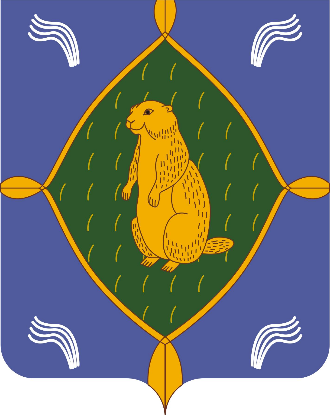 МУНИЦИПАЛЬНОЕ ОБЩЕОБРАЗОВАТЕЛЬНОЕ БЮДЖЕТНОЕ  УЧРЕЖДЕНИЕ СРЕДНЯЯ ОБЩЕОБРАЗОВАТЕЛЬНАЯ ШКОЛА  с. УСАК-КИЧУ  МУНИЦИПАЛЬНОГО РАЙОНА БИЖБУЛЯКСКИЙ РАЙОН РЕСПУБЛИКИ БАШКОРТОСТАН(МОБУ СОШ с. Усак-Кичу)БОЙОРОК            ПРИКАЗ